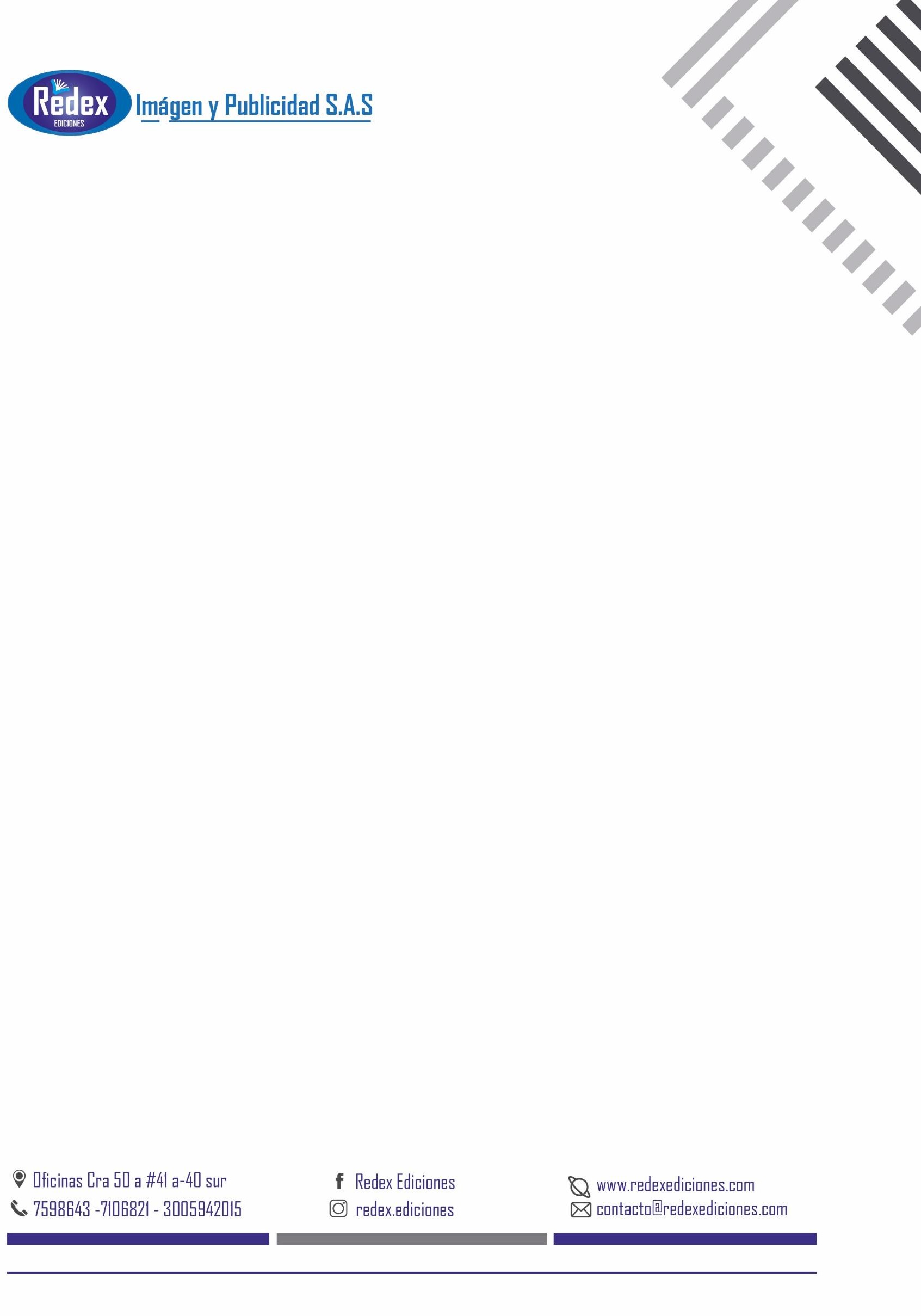 Bogotá, 22 de mayo  de    2020Sres. INSTITUCIÓN EDUCATIVA LA ALCALDIA DE MEDELLINSr. Alexander Niño Saavedra Propuesta económica En una época de profundos cambios socioculturales y económicos, la educación no debe estar al margen, por el contrario debe ser una de las claves principales que permita comprender la realidad compleja en que vivimos facilitando la adquisición de competencias necesarias para resolverlas. Estas competencias están relacionadas con una autentica formación a lo largo de la vida, tanto de los estudiantes como los docentes.A continuación presentamos nuestra propuesta modular personalizada según nuestra conversación.Modulo personalizadoImpresión a full color, papel bond de 75 grs.Caratula personalizada impresa en propalcote a full color.Caratula plastificada en dry brillante.Acabado pegue holtmelt.CordialmenteYimmy Rodríguez Representante LegalCant.DescripciónPrecio por unidadValor total20Paquetes de preescolar comprende Módulo personalizado + cartilla TIN TIN B$55.000$1.100.000